Contacts&InformationRESUMEC/o-Cell: +971501685421sheik.157174@2freemail.com SHEIKMechanicalEngineerwith10Year’s Experience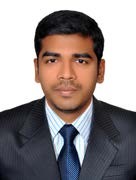 Aim: 	Achievingthechallengingcareerpositioninthe competitiveElectroMechanical(MEP-EPCI)Construction Industry,togrowwiththeorganizationby provingofmy skillsandexperiencehardworkinMechanical Engineering.Workwithcreativeandimprovedmethodologyworkingstructuretostand my proficiency inthe field.Objective: 	Ahighly motivated,proficient,adaptableMechanicalEngineerlookingforchallengingandgrowthoriented careerin an organization that values individuals’strengthsand capabilities.CurriculumData:	JobTitle                :MECHANICALENGINEER Experience            :10YEARSFieldofwork         :MechanicalEngineer(HVAC&PLUMBING)IndustryType       :MEP(Engineering,Procurement,Construction& Installation)EducationalQualifications:	Employment History:Uniquely welltrainedforpositionsrequiringexcellentMechanicalSiteEngineeringapro-activeand enthusiastwithsoundtechnicalknowledge,outstandingcommunicationskillsandprovenleadershipqualitiesin professional jobsundertaken. Highly motivated andoptimisticprofessional, capableofworking on own initiativeoraspartofateamwithexcellentanalyticalandproblemsolvingskills.Setshighstandardofquality in anytask undertaken and contributes total commitment and dedication to achievethoseobjectives.WorkExperience1)Aug 2014– TillDate           MechanicalSiteEngineerAkoya DamacProperties,Mudon, DubaiClient                           :Akoya by DamacCrescentPropertiesCo,LLC Consultant                   : ConinIncorporated Consultants,Main Contractor          :PivotEngineering&GeneralContracting 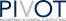 2)Mar 2014– July 2014          HVACSiteEngineerSheikhKhalifaBin zayedAlNahyanMasjed, AlAinClient                           :Department OfPresident’sAffairsLead Consultant         :BayatyArchitectsMain Contractor          :Arabian Construction CoMEPContractor         :EmiratesTechnicalAssociatesLLC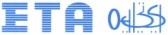 3)Jan 2010 – Jan2014            HVACSiteEngineerAlRawdhaPalaceAlAin(UtilityBlock-2)and(Main Villa, SwimmingPoolVilla & A/CWalkway) Client                           :Department OfPresident’sAffairsMEPConsultant         :IanBanhamAssociatesMain Consultant         :Dewan Architectsand EngineersMain Contractor          :EmiratesTechnicalAssociatesLLC4)Jan 2009 – Dec2009            HVACSiteEngineerJabelHaffetPalace,AlAin(ExtensionofPrivateVilla) Client                           :Department OfPresident’sAffairs MEPConsultant         :HyderConsultingMain Consultant         :Dewan Architectsand EngineersMain Contractor          :EmiratesTechnicalAssociatesLLC5)May 2008 –Dec2008          HVACSiteSupervisorJW Marriott Abu Dhabi ResortHoteland SpaClient                           :Abu DhabiNationalHotels MEPConsultant         : IanBanhamAssociates Main Consultant         :AlHabtoorEngineerMain Contractor          :EmiratesTechnicalAssociatesLLC6)Nov 2007 – May 2008          HVACSiteSupervisorClient                           :American ExpressMain Contractor          :Consolidated ContractorsCompany LTD Ashok Leylandin ChennaiETA EngineeringPVT LTDIndiaMechanicalSiteEngineerPresentProjectResponsibilities&RelativeActivities•  Erection&Installation ofDucts, Chillers, Pumps, Fans and otherheavyequipment’sand Set up ofPlant Room.•  Erection&Installation ofChilled WaterPipeLines.•	Erection&Installation ofHigh level Drainagesystem and undergroundDrainagesystem with connection to house connection manhole.•  Erection&Installation ofUnderground Watersupplysystem and watersupplyPexpipesystem.•  Installation ofsanitaryfixingand coordinatewithcivil work.•  Insulation ofDucts andChilled WaterPipe.•  StudyingEngineeringDrawings&PreparingtheBills.•  HandlingtheMan power, Material and QualityofWork.•  Coordinatingwith Vendors and Contractorsforthetimelycompletion ofthe Project.•  ForecastingofMaterial forthe continuouslyworkflow.•  Qualitycheckingofall the activities.•  Proper co-ordination with ourotherDepartmentslikePurchase, Planning,Sales, Accounts forCorrectiveCompletion ofProject.•  ManagingtheProjects and tryto reducetheExpenditure.•  Maintainingthegood relation with Client, PMC,Vendors, and Contractor.•  Execution theProject as perApproved Drawings, Specifications, ScopeofWork and Quality.•  IssueRFI and other clarification forthebetterimplementation oftheworks•  Conductingweeklysafetyreview and toolboxtalks•  CompleteProject Quantitytakeoffand preparing BOQ.•  LeadingDraughtsman-forshop drawings and As-built drawings.• Involvement in design check (HVAC)-Heat load calculation, Pump head calculation and ESPCalculation.• Knowledgein ducting &chilled waterpipingdesign.• Assist with theseniors &Managers for engineeringworksand profitableprojects.ComputerProficiency	• OperatingSystem            : Windows 8, Vista and Windowsxp.• Application Software       : Ms Office (Word, Excel and PowerPoint): Auto cad 2000 – 2016PersonalDetails	Nationality            : IndianDateofBirth       : 15 - Feb-1986PlaceofBirth     : Trichy,Tamilnadu,IndiaMarital Status      : Married*..Board ofTechnical Education and TrainingIndia.B.TechinMechanical Engineering, First Class